Presseinformation»Mosquito« von Christian GudeMeßkirch, Juli 2021Die Liebe, der Krieg und der Tod
Christian Gudes Krimi »Mosquito« verbindet Gegenwart und VergangenheitMit dem Kriminalroman »Mosquito« veröffentlicht der Gmeiner-Verlag die Neuausgabe des Erstlingswerks von Christian Gude, der eine Reise in die Vergangenheit beinhaltet. Er zeichnet sich durch die präzise recherchierte und stimmige Montage historischer Figuren und Fakten mit modernen Ermittlungsmethoden aus. „Ich konnte den Plot aus den gesammelten Informationen wie ein Puzzle zusammensetzen, ein faszinierender Prozess“, sagt Christian Gude über die Entstehung von »Mosquito«. Hauptkommissar Karl Rünz wird den LeserInnen in Zukunft öfter begegnen. »Mosquito« ist der Beginn einer Serie um den Zyniker, der „jedes Mal aufs Neue genötigt sein wird, einen Blick über seinen eigenen Tellerrand zu werfen“, so Gude weiter.Zum BuchSporttaucher finden im »Großen Woog«, am Rande der Darmstädter Innenstadt, die Überreste eines Mannes. Untersuchungen ergeben, dass die Leiche schon mehrere Jahrzehnte im See gelegen hat. Der einzige Hinweis zur Identität des Toten ist eine seltsam gravierte Metallmünze, die er um den Hals trägt. Die Ermittlungen führen Hauptkommissar Karl Rünz zurück in den September 1944, als Darmstadt Ziel eines verheerenden Angriffs britischer Mosquito-Kampfflugzeuge wurde …Der AutorChristian Gude wurde 1965 in Rheine/Westfalen geboren. Er studierte Geografie in Mainz und lebt heute mit seiner Frau und seinem Sohn im südhessischen Darmstadt. Für ein international operierendes Consulting-Unternehmen arbeitet er als Marketingexperte.Seit 2007 schreibt Gude im Gmeiner-Verlag Kriminalromane, in deren Mittelpunkt der Darmstädter Kriminalhauptkommissar Karl Rünz steht. Im fünften Band nun ermittelt der kauzige Misanthrop auf eigene Rechnung – als Privatdetektiv. Die Rünz-Fälle sind anders – sie verbinden präzise Recherche mit satirischem Sprachwitz, Gesellschaftskritik mit absurder Situationskomik und faszinierenden wissenschaftlichen Detailreichtum mit pointierten Dialogen.MosquitoChristian Gude282 SeitenEUR 13,00 [D] / EUR 13,40 [A]ISBN 978-3-8392-0062-9Erscheinungstermin: 7. Juli 2021Kontaktadresse: Gmeiner-Verlag GmbH Petra AsprionIm Ehnried 588605 MeßkirchTelefon: 07575/2095-153Fax: 07575/2095-29petra.asprion@gmeiner-verlag.dewww.gmeiner-verlag.deCover und Porträtbild zum Download (Verlinkung hinterlegt)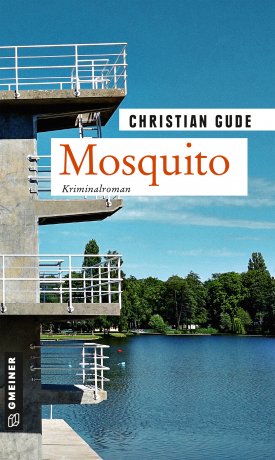 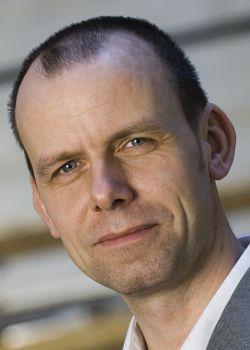 Anforderung von Rezensionsexemplaren:Christian Gude »Mosquito«, ISBN 978-3-8392-0062-9Absender:RedaktionAnsprechpartnerStraßeLand-PLZ OrtTelefon / TelefaxE-Mail